ANAGRAMMETrouvez les 2 mots dont les lettres ont été mélangées.AEÉIOBLPRRSRéponses = ÉRABLE, SIROPBOUCHE-TROUSauf les noms propres, quel est le seul mot contenant ces lettres à cet endroit?_ I _ I S_ I T _ _ E SRéponse = VICISSITUDESDEVINETTESRetrouvez l'origine correcte des proverbes suivants :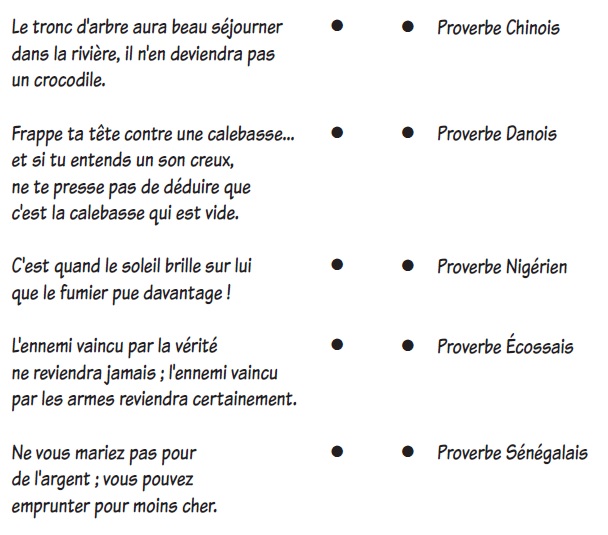 QUIZ MUSICALQuiz musical sur des musiques de filmsNiveaux de difficulté :Facile		1, 4, 6Difficile 	2, 3, 5, 8, 9Très difficile	7, 101- Titre du film. Fantôme d'amour (Ghost) https://www.youtube.com/watch?v=MhAE3lQ_FHg2- Titre du film. Et pour quelques dollars de plus. https://www.youtube.com/watch?v=yyV_eb3p3Zw3- Titre du film. Arthur. https://www.youtube.com/watch?v=qMdwFkO8xA0&t=51s4- Titre du film. Chariots de feu (Chariots of fire) https://www.youtube.com/watch?v=8a-HfNE3EIo5- Titre du film. Fiction Pulpeuse (Pulp fiction) https://www.youtube.com/watch?v=DDMJSg0a5u06- Titre du film.  Le lauréat (The graduate) https://www.youtube.com/watch?v=nkXyreJV6047- Titre du film. Le magicien d'Oz https://www.youtube.com/watch?v=PSZxmZmBfnU8- Titre du film. 2001 L'odyssée de l'espace. https://www.youtube.com/watch?v=5HjTXZPnYso9- Titre du film. 1492 Christophe Colomb https://www.youtube.com/watch?v=7ufkMTshjz810- Titre du film. Midnight cowboy. https://www.youtube.com/watch?v=ZGORPUzLxtUSTIMULER VOS NEURONESLesquels des cubes suivants peuvent-ils être réalisés à partir du dessin à plat?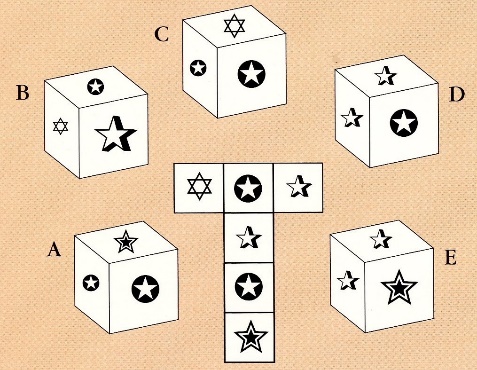 Réponse = Gardez la face : B et D